Hi [First name],Thanks for your email enquiry / phone call.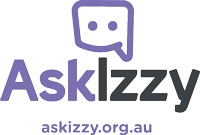 Ask Izzy is a website that can help you search for support services nearby such as housing, food, money help, family violence support, counselling and Centrelink.Ask Izzy is free and anonymous, and there are thousands of services listed across Australia. If you're on the Telstra or Vodafone mobile networks, you can access Ask Izzy on your phone even if you don't have credit or access to wifi.Visit askizzy.org.au and enter your location to start searching for services nearby.Kind regards,[Your name]